Уважаемая Юлия Вячеславовна!         В соответствии со статьей 44 Федерального закона от 31.07.2020 № 248-ФЗ «О государственном контроле (надзоре) и муниципальном контроле в Российской Федерации»  Постановлением Правительства РФ от 25.06.2021 № 990м «Об утверждены Правила разработки и утверждения контрольными (надзорными) органами программы профилактики рисков причинения вреда (ущерба)  охраняемым законом ценностям».         Во исполнение п.13  Постановления № 990м направляем Вам в целях  обсуждения Проекты Программы профилактики рисков причинения вреда (ущерба) охраняемым законом ценностям по муниципальному.            Во исполнение  п.12 Постановления № 990м для формирования контрольным (надзорным) органом (в период с 01.11.2021г. – по 01.12.2021г.) мотивированного заключения в отношении Проектов Программ профилактики, просим  Вас в срок до 19.11.2021г. направить Протокол заседания  Совета.Приложение: Проект Программы профилактики при осуществлении земельного контроля.проект Программы профилактики при осуществлении контроля на автомобильном транспорте.проект Программы профилактики при осуществлении муниципального контроля в сфере благоустройства.проект Программы профилактики при осуществлении муниципального жилищного контроля.Главасельского поселения Сухая Вязовка                                                                          муниципального района ВолжскийСамарской области                                                                                                     С.А. Петроваисп. Я.С. Кутовой, тел. 9988921 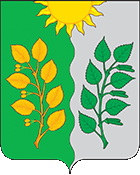 АДМИНИСТРАЦИЯсельского поселенияСухая Вязовка МУНИЦИПАЛЬНОГО РАЙОНА ВОЛЖСКИЙСАМАРСКОЙ ОБЛАСТИ443520, Самарская обл., Волжский р-он с. Сухая Вязовка, ул. Советская, д. № 1-ат. 8(846)9988947, 9988996, 9988921(факс)e-mail: adm.suchayavyazovka@mail.ru___30.09.2021г.___№___378Б___Председателю Общественного совета при главе сельского поселения Сухая Вязовка муниципального района Волжский Самарской областиЮ.В. Ивановой